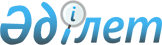 "Мектепке дейінгі балалар мекемелеріне жіберу үшін мектепке дейінгі (7 жасқа дейін) жастағы балаларды тіркеу" мемлекеттік қызмет көрсетудің стандартын бекіту туралы
					
			Күшін жойған
			
			
		
					Қостанай облысы әкімдігінің 2008 жылғы 28 қаңтардағы № 60 қаулысы. Қостанай облысының Әділет департаментінде 2008 жылғы 11 наурызда № 3598 тіркелді. Күші жойылды - Қостанай облысы әкімдігінің 2010 жылғы 20 мамырдағы № 193 қаулысымен

      Ескерту. Күші жойылды - Қостанай облысы әкімдігінің 2010.05.20 № 193 қаулысымен.

      "Әкімшілік рәсімдер туралы" Қазақстан Республикасының 2000 жылғы 27 қарашадағы Заңының  9-1-бабына және "Мемлекеттік қызмет көрсетудің үлгі стандартын бекіту туралы" Қазақстан Республикасы Yкіметінің 2007 жылғы 30 маусымдағы № 558 қаулысына сәйкес Қостанай облысының әкімдігі ҚАУЛЫ ЕТЕДІ: 

      1. "Мектепке дейінгі балалар мекемелеріне жіберу үшін мектепке дейінгі (7 жасқа дейін) жастағы балаларды тіркеу" мемлекеттік қызмет көрсетудің стандарты (қоса беріліп отыр) бекітілсін. 

      2. Осы қаулының орындалуын бақылау облыс әкімінің орынбасары С.Ш. Бектұрғановқа жүктелсін. 

      3. Осы қаулы алғашқы рет ресми жарияланған күнінен бастап он күнтізбелік күн өткен соң қолданысқа енгізіледі.      Облыс әкімінің міндетін атқарушы      КЕЛІСІЛДІ

Әкімдіктің           

2008 жылғы 28 қаңтардағы  

№ 60 қаулысымен бекітілген  Жетімдерді, ата-анасының қамқорлығынсыз қалған 

балаларды әлеуметтік қамсыздандыруға құжаттар 

ресімдеу»мемлекеттік қызмет көрсетудің стандарты   

1. Жалпы ережелер       1. Мемлекеттік қызметтің анықтамасы: "Мектепке дейінгі балалар мекемелеріне жіберу үшін мектепке дейінгі (7 жасқа дейін) жастағы балаларды тіркеу".  

      2. Көрсетілетін мемлекеттік қызметтің нысаны: ішінара автоматтандырылған.  

      3. Қызметтің осы түрлері "Білім туралы" Қазақстан Республикасы Заңының 6 бабының 4 тармағының 4) тармақшасындағы, "Мектепке дейінгі білім беру ұйымдары қызметінің үлгі ережесін бекіту туралы" Қазақстан Республикасы Үкіметінің 2004 жылғы 21 желтоқсандағы N 1353 қаулысының 9 тармағы негізінде көрсетіледі.  

      4. Қызмет көрсететін білім бөлімдері өзге субъектілердің қатысуынсыз осы Стандарттың 1-қосымшасында көрсетіліп отыр.  

      5. Мемлекеттік қызмет көрсетудің аяқтау нысаны (нәтижесі) мектепке дейінгі балалар мекемелеріне жіберу үшін мектепке дейінгі (7 жасқа дейін) жастағы балаларды тіркеу туралы хабарлама болып табылады.  

      6. Мемлекеттік қызмет жеке тұлғаларға көрсетіледі.  

      7. Мемлекеттік қызмет көрсету кезіндегі уақыт бойынша шектеу мерзімдері:  

      1) мемлекеттік қызметті алу үшін тұтынушы қажетті құжаттарды тапсырған сәттен бастап мемлекеттік қызмет көрсету мерзімдері - 1 күннен;  

      2) қажетті құжаттарды тапсыру кезінде кезек күтуге рұқсат берілген ең ұзақ уақыт - 40 минуттан асырмау;  

      3) құжаттарды алар кезде кезек күтуге рұқсат берілген ең ұзақ уақыт - 40 минуттан асырмау.  

      8. Азаматтарға анықтама тегін беріледі.  

      9. "Мектепке дейінгі балалар мекемелеріне жіберу үшін мектепке дейінгі (7 жасқа дейін) жастағы балаларды тіркеу" мемлекеттік қызмет көрсетудің стандарты әкімдердің сайттарында 1,2 қосымша сәйкес бойынша, білім бөлімдерінің стендтерінде орналастырылады.  

      10. Жұмыс кестесі: жұмыс күндері - сағат 09.00-ден 18.00-ге дейін, түскі үзіліс - сағат 13.00-ден 14.00-ге дейін, демалыс күндері - сенбі, жексенбі. Қабылдау алдын ала жазылусыз және жеделдетілген түрде қызмет көрсету арқылы жүзеге асырылады.  

      11. Азаматтарды, мүмкіндіктері шектеулі азаматтарды қабылдайтын тұтынушыларымен жұмыс істеуге бейімделген, күту үшін және қажетті құжаттарды дайындауға, өрт қауіпсіздігінен қорғануға қолайлы жағдайлар жасалған.  

  2. Мемлекеттік қызмет көрсету тәртібі       12. Мемлекеттік қызметті алу үшін қажетті құжаттардың тізбесі:  

      1) баланың туу туралы куәлігі (көшірме);  

      2) балалар поликлиникасының учаскелік дәрігерімен берілетін баланың денсаулығы туралы паспорты (көшірме);  

      3) психологиялық-медициналық-педагогтік қорытындысы (түзету және санаторлық топтар);  

      4) ата-аналарын аумастыратын тұлғаларға арналған әкімдіктің қорғаншылық туралы қаулысы.  

      Мүмкіндігі шектелген балалар үшін қосымша - психологиялық-медициналық-педагогикалық комиссияның түйіндемесі, құрт аурулары ерте бастан анықталған балалар үшін, аз және тынышталған құрт ауруларының түрлері, жиі және ұзақ уақыт ауыратын балалар үшін - аумақтық емдік-профилактикалық ұйымның түйіндемесі.  

      Мектепке дейінгі балалар мекемелеріне жіберу үшін мектепке дейінгі (7 жасқа дейін) жастағы балаларды тіркеуге құжаттарды қабылдауды білім бөлімдері 1 қосымшаға сәйкес жүргізеді.        

      13. Мемлекеттік қызметті алу үшін толтырылатын бланкі берілмеген.  

      14. Мемлекеттік қызметті алу үшін тапсырылатын құжаттар мен арызды қабылдайтын жауапты адамның мекен-жайы, кабинетінің нөмірі 1 қосымшада берілген.  

      15. Тұтынушының мемлекеттік қызметті алу үшін барлық қажетті құжаттарды тапсырғанын растайтын құжат алатын күні көрсетілген талон болып табылады.  

      16. Мемлекеттік қызмет көрсетудің нәтижесі тұтынушыға білім бөліміне жеке келгенде ұсынылады. Қызмет көрсетудің соңғы нәтижесін білім бөлімінің жауапты тұлғасы 1 қосымшада көрсетілген мекен жай бойынша береді.  

      17. Мемлекеттік қызмет көрсетуді тоқтата тұру немесе мемлекеттік қызметті ұсынудан бас тартудың негізі қажетті құжаттардың толық емес пакетін мен мектепке дейінгі балалар мекемеге баланың келуіне кедергі келтіретін, денсаулығы туралы қорытындыны көрсету болып табылады.  

  3. Жұмыс қағидаттары       18. Қызмет тұтынушысына қатысты басшылыққа алынатын қағидаттары болып сыпайылық, көрсетілетін мемлекеттік қызмет туралы толық ақпарат, тұтынушы құжаттарының мазмұны туралы ақпараттың сақталуын, қорғалуын және құпиялылығын қамтамасыз ету, құжаттарды белгіленген мерзімде алған сәтке дейін сақталуын қамтамасыз ету.  

  4. Жұмыс нәтижелері       19. "Мектепке дейінгі балалар мекемелеріне жіберу үшін мектепке дейінгі (7 жасқа дейін) жастағы балаларды тіркеу" мемлекеттік қызмет көрсету нәтижелері осы Стандарттың 3-қосымшасына сәйкес сапа және қол жетімділік көрсеткіштермен өлшенеді.  

      20. Мемлекеттік қызмет көрсететін мемлекеттік мекеменің  

жұмысы бағаланатын мемлекеттік қызметтердің сапа және қол жетімділік көрсеткіштерінің нысаналы мәнін жыл сайын арнайы құрылған жұмыс тобы бекітеді.  

  5. Шағымдану тәртібі       21. Уәкілетті лауазымды адамдардың әрекетіне (әрекетсіздігіне) шағымдану тәртібін түсіндіру және шағым дайындауға жәрдем көрсету қызметтері 1, 2 қосымшаға сәйкес аудан және қала әкімдіктерінің білім бөлімдерінде көрсетіледі.  

      22. Шағым пошта арқылы немесе әдейі аудан және қала әкімдіктерінің білім бөлімдерінің кеңсесі арқылы жұмыс күндері 1,2 қосымшаға сәйкес беріледі.  

      Қазақстан Республикасының заңнамасында бекітілген тәртіппен берілген жолдаулар міндетті түрде қабылдауға, тіркеуге, есепке алуға және қарауға жатады.  

      23. Шағымға берілген жауаптың алу орны мен мерзімін қарастыратын, берілген шағымның қабылданғанын растайтын құжат, шағымды қарастыру барысы туралы білуге болатын тұлғаның, арызды қабылдаған адамның телефон нөмірі, берілген күні, уақыты, аты-жөні туралы мағлұмат жазылған арызданушыға берілетін талон болып саналады.   

  6. Байланыс ақпараты       24. Аудан және қала әкімдіктерінің білім бөлімдері басшыларының және әкімдіктердің қабылдау кестесі, мекен-жайы, сайты, телефоны 2 қосымшаға сәйкес жүзеге асырылады, білім бөлімдерінің жұмыс кестесі берілген стандарттың 10 тармағында көрсетілген.  

      25. Мектепке дейінгі балалар мекемелеріне жіберу үшін мектепке дейінгі (7 жасқа дейін) жастағы балаларды тіркеу мәселесі бойынша қосымша ақпаратты осы Стандарттың 1- қосымшасына көрсетілген мекен жайларда орналасқан білім бөлімдерінен алуға болады. 

"Мектепке дейінгі балалар мекемелеріне   

жіберу үшін мектепке дейінгі       

(7 жасқа дейін) жастағы балаларды тіркеу" 

мемлекеттік қызмет көрсетудің стандартына 

1-қосымша                 Мемлекеттік қызмет көрсететін білім бөлімдерінің 

байланыс деректері Таблицанан жалғасы 

"Мектепке дейінгі балалар мекемелеріне 

жіберу үшін мектепке дейінгі    

(7 жасқа дейін) жастағы балаларды   

тіркеу" мемлекеттік қызмет      

көрсетудің стандартына 2-қосымша    Әкімдік және Білім бөлімдерінің байланыс деректері Таблицанан жалғасы  

"Мектепке дейінгі балалар мекемелеріне 

жіберу үшін мектепке дейінгі    

(7 жасқа дейін) жастағы балаларды   

тіркеу" мемлекеттік қызмет    

көрсетудің стандартына 3-қосымша  Кесте. Сапа және қол жетімділік көрсеткіштерінің мәні 
					© 2012. Қазақстан Республикасы Әділет министрлігінің «Қазақстан Республикасының Заңнама және құқықтық ақпарат институты» ШЖҚ РМК
				№ Атауы Мекенжайы 1 "Алтынсарин ауданы әкімдігінің білім бөлімі" мемлекеттік мекемесі 110110, Алтынсарин ауданы, Силантьевка селосы, Шипин көшесі, 1 2 "Аманкелді ауданы әкімдігінің білім бөлімі" мемлекеттік мекемесі  110200, Аманкелді ауданы, Аманкелді селосы, Б. Майлин көшесі, 14  3 "Әулиекөл ауданы әкімдігінің білім бөлімі" мемлекеттік мекемесі 110400, Әулиекөл ауданы, Әулиекөл селосы, Ленин көшесі, 29  4 "Денисов ауданы әкімдігінің білім бөлімі" мемлекеттік мекемесі 110500, Денисов ауданы, Денисовка селосы, Калинин көшесі, 5  5 "Жангелдин ауданы әкімдігінің білім бөлімі" мемлекеттік мекемесі 110600, Жангелдин ауданы, Торғай селосы, Алтынсарин көшесі, 4  6 "Жітіқара ауданы әкімдігінің білім бөлімі" мемлекеттік мекемесі 110700, Жітіқара ауданы, Жітіқара қаласы, 4 ш.а., 27 - үй  7 "Қарабалық ауданы әкімдігінің  білім бөлімі" мемлекеттік мекемесі 110900, Қарабалық ауданы, Қарабалық селосы, Ленин көшесі, 9  8 "Қамысты ауданы әкімдігінің білім бөлімі" мемлекеттік мекемесі 110800, Қамысты ауданы, Қамысты селосы, Ленин көшесі, 22  9 "Қарасу ауданы әкімдігінің білім бөлімі" мемлекеттік мекемесі 110000, Қарасу ауданы, Қарасу селосы, Исаков көшесі, 68  10 "Қостанай ауданы әкімдігінің білім бөлімі" мемлекеттік мекемесі 110100, Қостанай ауданы, Затобол селосы, Школьная көшесі, 40  11 "Меңдіқара ауданы әкімдігінің білім бөлімі" мемлекеттік мекемесі 110300, Меңдіқара ауданы, Боровское селосы, Школьная көшесі, 6 12 "Науырзым ауданы әкімдігінің білім бөлімі" мемлекеттік мекемесі 110400, Науырзым ауданы, Қараменді селосы, Ш. Жәнібек көшесі, 1 13 "Сарыкөл ауданы әкімдігінің білім бөлімі" мемлекеттік мекемесі 110600, Сарыкөл ауданы, Сарыкөл селосы, Ленин көшесі, 91  14 "Таран ауданы әкімдігінің білім бөлімі" мемлекеттік мекемесі 110700, Таран ауданы, Таран селосы, Калинин көшесі, 60  15 "Ұзынкөл ауданы әкімдігінің білім бөлімі"мемлекеттік мекемесі 110800, Ұзынкөл ауданы, Ұзынкөл селосы, Аблайхан көшесі, 38  16 "Федоров ауданы әкімдігінің білім бөлімі" мемлекеттік мекемесі 110900, Федоров ауданы, Федоровка селосы, Ленин көшесі, 14  17 "Арқалық қаласы әкімдігінің білім бөлімі" мемлекеттік мекемесі 110300, Арқалық қаласы, Абай даңғылы, 29  18 "Қостанай қаласы әкімдігінің білім бөлімі" мемлекеттік мекемесі 110000, Қостанай  қаласы, Байтұрсынов көшесі, 68  19 "Лисаков қаласы әкімдігінің білім бөлімі" мемлекеттік мекемесі 111200, Лисаков қаласы, 2 ш.а., 8 - үй 20 "Рудный қаласы әкімдігінің білім бөлімі" мемлекеттік мекемесі 111500, Рудный қаласы, Ленин көшесі, 30 Электронды пошта Жауапты қызметкер кабинетінің N Код, телефоны   alroo@mail.ru кабинет N 2  8(71445)-2-12-54 8(71445)-2-11-84 amangeld@mail.ru кабинет N 3 8(71440)-2-15-83 8(71440)-2-12-68 aulruo2004@mail.kz кабинет N 20 8(71453)-2-11-40 dnroo@rambler.ru кабинет N 32 8(71434)-9-13-06 8(71434)-9-26-01 torgay-roo@mail.ru кабинет N 109 8(71439)-2-11-62 8(71439)-2-15-77 jit.roo@mail.ru кабинет N 6 8(71435)-2-30-37 8(71435)-2-49-77 karroo@mail.ru кабинет N 3 8(71441)-3-31-76 8(71441)-3-23-22 kmroo@mail.ru Кабинет N 2 8(71437)-2-16-52 8(71437)-2-10-71 karasu_roo@mail.ru кабинет N 3 8(71452)-2-14-80 kostregion_roo@mail.kz кабинет N 1 8(71455)-2-18-47 8(71455)-2-42-48 mroolt@mail.kz кабинет N 6  8(71443)-2-22-71 8(71443)-2-16-89 nauroo@mail.ru кабинет N 116 8(71454)-2-14-49 saroo2@yandex.ru кабинет N 15 8(71451)-2-17-43 rootrn@rambler.ru кабинет N 9 8(71436)-3-67-54 uzunroos@mail.kz кабинет N 1  8(71444)-2-42-35 froo_s@mail.ru кабинет N 2 8(71442)-2-19-04 8(71442)-2-19-50 goroo.ark@rambler.ru кабинет N 216 8(71430)-7-09-36 8(71430)-7-19-50 avdeyev@goruo.kostanay.kz кабинет N 11 8(7142)-54-55-03 goroo@goroo.lisakovsk.kz кабинет N 4 8(71433)-3-26-91 8(71433)-3-43-61 Rud_goroo@mail.ru кабинет N 206 8(71431)-4-65-17 8(71431)-4-67-78 № Аталуы Мекен-жайы 1 "Алтынсарин ауданы әкімдігі" мемлекеттік мекемесі 110110, Алтынсарин ауданы, Обаған селосы, Ленин көшесі, 4 1 "Алтынсарин ауданы әкімдігінің білім бөлімі" мемлекеттік мекемесі 110110, Алтынсарин ауданы, Силантьевка селосы, Шипин көшесі, 1 2 "Аманкелді ауданы әкімдігі"  мемлекеттік мекемесі 110200, Аманкелді ауданы, Аманкелді селосы, Б. Майлин көшесі, 14  2 "Аманкелді ауданы әкімдігінің білім бөлімі" мемлекеттік мекемесі 110200, Аманкелді ауданы, Аманкелді селосы, Б. Майлин көшесі, 14  3 "Әулиекөл ауданы әкімдігі" мемлекеттік мекемесі 110400, Әулиекөл ауданы, Әулиекөл селосы, 1 май көшесі, 44  3 "Әулиекөл ауданы әкімдігінің білім бөлімі" мемлекеттік мекемесі 110400, Әулиекөл ауданы, Әулиекөл селосы, Ленин көшесі, 29  4 "Денисов ауданы әкімдігі" мемлекеттік мекемесі 110500, Денисов ауданы, Денисовка селосы, Калинин көшесі, 5  4 "Денисов ауданы әкімдігінің білім бөлімі" мемлекеттік мекемесі 110500, Денисов ауданы, Денисовка селосы, Калинин көшесі, 5  5 "Жангелдин ауданы әкімдігі"  мемлекеттік мекемесі 110600, Жангелдин ауданы, Торғай селосы, Алтынсарин көшесі, 4  5 "Жангелдин ауданы әкімдігінің білім бөлімі" мемлекеттік мекемесі 110600, Жангелдин ауданы, Торғай селосы, Алтынсарин көшесі, 4  6 "Жітіқара ауданы әкімдігі" мемлекеттік мекемесі 110700, Жітіқара ауданы, Жітіқара қаласы, 6 мөлтек аудан, 65 - үй  6 "Жітіқара ауданы әкімдігінің білім бөлімі" мемлекеттік мекемесі 110700, Жітіқара ауданы, Жітіқара қаласы, 4 мөлтек аудан, 27 - үй  7 "Қарабалық ауданы әкімдігі" мемлекеттік мекемесі 110900, Қарабалық ауданы, Қарабалық селосы, Косманавтар көшесі, 31  7 "Қарабалық ауданы әкімдігінің білім бөлімі" мемлекеттік мекемесі 110900, Қарабалық ауданы, Қарабалық селосы, Ленин көшесі, 9  8 "Қамысты ауданы әкімдігі"  мемлекеттік мекемесі 110800, Қамысты ауданы, Қамысты селосы, Ержанов көшесі, 61  8 "Қамысты ауданы әкімдігінің білім бөлімі" мемлекеттік мекемесі 110800, Қамысты ауданы, Қамысты селосы, Ленин көшесі, 22  9 "Қарасу ауданы әкімдігі"  мемлекеттік мекемесі 110000, Қарасу ауданы, Қарасу селосы, Исаков көшесі, 73  9 "Қарасу ауданы әкімдігінің білім бөлімі" мемлекеттік мекемесі 110000, Қарасу ауданы, Қарасу селосы, Исаков көшесі, 68  10 "Қостанай ауданы әкімдігі" мемлекеттік мекемесі 110100, Қостанай ауданы, Затобол селосы, Школьная көшесі, 40  10 "Қостанай ауданы әкімдігінің білім бөлімі" мемлекеттік мекемесі 110100, Қостанай ауданы, Затобол селосы, Школьная көшесі, 40  11 "Меңдіқара ауданы әкімдігі"  мемлекеттік мекемесі 110300, Меңдіқара ауданы, Боровское селосы, Королев көшесі, 5 11 "Меңдіқара ауданы әкімдігінің білім бөлімі" мемлекеттік мекемесі 110300, Меңдіқара ауданы, Боровское селосы, Школьная көшесі, 6 12 "Науырзым ауданы әкімдігі" мемлекеттік мекемесі 110400, Науырзым ауданы, Қараменді селосы, Ш. Жәнібек көшесі, 1 12 "Науырзым ауданы әкімдігінің білім бөлімі" мемлекеттік мекемесі 110400, Науырзым ауданы, Қараменді селосы, Ш.  Жәнібек көшесі, 1 13 "Сарыкөл ауданы әкімдігінің білім бөлімі" мемлекеттік мекемесі 110600, Сарыкөл ауданы, Сарыкөл селосы, Ленин көшесі, 74  13 "Сарыкөл ауданы әкімдігінің білім бөлімі" мемлекеттік мекемесі 110600, Сарыкөл ауданы, Сарыкөл селосы, Ленин көшесі, 91  14 "Таран ауданы әкімдігі" мемлекеттік мекемесі 110700, Таран ауданы, Таран селосы, Калинин көшесі, 60  14 "Таран ауданы әкімдігінің білім бөлімі"мемлекеттік мекемесі 110700, Таран ауданы, Таран селосы, Калинин көшесі, 60  15 "Ұзынкөл ауданы әкімдігінің білім бөлімі" мемлекеттік мекемесі 110800, Ұзынкөл ауданы, Ұзынкөл селосы, Ғ. Мүсірепов көшесі, 38  15 "Ұзынкөл ауданы әкімдігінің білім бөлімі" мемлекеттік мекемесі 110800, Ұзынкөл ауданы, Ұзынкөл селосы, Аблайхан көшесі, 38  16 "Федоров ауданы әкімдігі"  мемлекеттік мекемесі 110900, Федоров ауданы, Федоровка селосы, Калинин көшесі, 53  16 "Федоров ауданы әкімдігінің білім бөлімі" мемлекеттік мекемесі 110900, Федоров ауданы, Федоровка селосы, Ленин көшесі, 14  17 "Арқалық қаласы әкімдігі" мемлекеттік мекемесі 110300, Арқалық қаласы, Абай даңғылы, 29  17 "Арқалық қаласы әкімдігінің білім бөлімі" мемлекеттік мекемесі 110300, Арқалық қаласы, Абай даңғылы, 29  18 "Қостанай қаласы әкімдігі" мемлекеттік мекемесі 110000, Қостанай қаласы, Пушкин көшесі, 98  18 "Қостанай қаласы әкімдігінің білім бөлімі" мемлекеттік мекемесі 110000, Қостанай қаласы, Байтұрсынов көшесі, 68  19 "Лисаков қаласы әкімдігі" мемлекеттік мекемесі 111200, Лисаков қаласы, Мир көшесі, 31 - үй 19 "Лисаков қаласы әкімдігінің білім бөлімі" мемлекеттік мекемесі 111200, Лисаков қаласы, 2 мөлтек аудан, 8 - үй 20 "Рудный қаласы әкімдігі" мемлекеттік мекемесі 111500, Рудный қаласы, Ленин көшесі, 95 20 "Рудный қаласы әкімдігінің білім бөлімі" мемлекеттік мекемесі 111500, Рудный қаласы, Ленин көшесі, 30 Әкімдіктер сайты, Білім бөлімдерінің электронды адресі Код, телефон Азаматтарды қабылдау www.altynsar kz 8(71445)-3-42-48 Сәрсенбі 9.00-13.00 alroo@mail.ru 8(71445)-2-12-54 8(71445)-2-11-84 Сәрсенбі 9.00-13.00 www.amandeldy. kostanai.kz 8(71440)-2-12-95 Сәрсенбі 15.00-17.00 amangeld@mail.ru 8(71440)-2-15-83 8(71440)-2-12-68 Сәрсенбі 15.00-17.00 www.auliekol  kostanai.kz 8(71453)-2-10-00 Әрбір айдың бірінші сенбісі aulruo2004@mail.kz 8(71453)-2-11-40 Сәрсенбі 9.00-12.00 www.denisovka  kostanay.kz 8(71434)-9-14-42 Сәрсенбі 9.00-13.00 жұма 14.00-16.00 dnroo@rambler.ru 8(71434)-9-13-06 8(71434)-9-26-01 Әрбір айдың бірінші сәрсенбісі 9.00-10.00 www.jandeldy  kostanay.kz 8(71439)-2-21-01 Әрбір айдың соңғы бейсенбісі 14.00-15.00 torgay-roo@mail.ru 8(71439)-2-11-62 8(71439)-2-15-77 Әрбір айдың соңғы бейсенбісі 14.00-15.00 www.zhitikara  kostanai.kz 8(71435) 2-33-16 Әрбір айдың бірінші бейсенбісі 14.00-16.00 jit.roo@mail.ru 8(71435)-2-30-37 8(71435)-2-49-77 Сәрсенбі 9.00-12.00 бейсенбі 9.00-12.00 www.kamysti  kostanai.kz 8(71441)-3-31-57 Әрбір айдың бірінші суббота 9.00-12.00 karroo@mail.ru 8(71441)-3-31-76 8(71441)-3-23-22 Әрбір айдың бірінші сәрсенбісі 9.00-11.00 www.karabalyk.kz 8(71437)-2-16-52 Сәрсенбі 14.00-16.00 kmroo@mail.ru 8(71437)-2-16-52 Дүйсенбі, жұма 9.00-17.00 www.karasy  kostanai.kz 8(71452)-2-14-66 Дүйсенбі 14.00-18.00 karasu_roo@mail.ru 8(71452)-2-14-80 Сәрсенбі 14.00-17.00 www.kostregion.kz 8(71455)-2-30-50 Сәрсенбі 14.00-16.00 kostregion_roo@mail.kz 8(71455)-2-18-47 8(71455)-2-42-48 Сәрсенбі 14.00-16.00 www.mendikara  kostanay.kz 8(71443)-2-15-71 Әрбір айдың бірінші сәрсенбісі 10.00-12.00 mroolt@mail.kz 8(71443)-2-22-71 8(71443)-2-16-89 Сәрсенбі, жұма 9.00-13.00  www.naurzum  kostanay.kz 8(71454)-2-12-68 Бейсенбі 9.00 - 12.00 nauroo@mail.ru 8(71454)-2-14-49 Бейсенбі 9.00 - 12.00 www.sarykol  kostanaykz 8(71451)-2-11-38 Әрбір айдың бірінші және екінші сенбісі 9.00 - 13.00 saroo2@yandex.ru 8(71451)-2-17-43 8(71451)-2-13-88 Сенбі, жұма 9.00 -12.00 www.taran. kz 8(71436)-3-61-44 Сәрсенбі 10.00-12.00 rootrn@rambler.ru 8(71436)-3-67-54 Сәрсенбі 10.00-12.00 www.uzunkol  kostanay.kz 8(71444)-2-12-55 Сәрсенбі 9.00 - 12.00 uzunroos@mail.kz 8(71444)-2-42-35 Бейсенбі 11.00-13.00 Жума 15.00-17.00 www.fedorovka  kostanay.kz 8(71442)-2-16-32 Сәрсенбі 10.00-13.00 froo_s@mail.ru 8(71442)-2-19-04 8(71442)-2-19-50 Сәрсенбі 9.00-13.00,  14.00-18.00 www.arkalyk. kz 8(71430)-7-12-42 Сәрсенбі 14.00-18.00 goroo.ark@rambler.ru 8(71430)-7-09-36 8(71430)-7-19-50 Сәрсенбі 14.00-18.00 www.kostanau. info.ru 8(7142) -57-57-01 Әрбір айдың бірінші және үшінші сәрсенбісі  10.00-12.00 avdeyev@goruo.kostanay.kz 8(7142)-54-55-03 Әрбір айдың бірінші сәрсенбісі 14.00-16.00 www.lsk kz 8(71433)-3-40-50 Сәрсенбі 10.30-13.00 goroo@goroo.lisakovsk.kz 8(71433)-3-26-91 8(71433)-3-43-61 Сәрсенбі 10.30-13.00 www.rudny kz   8(71431)-4-54-00 Сәрсенбі 15.00-18.00 Rud_goroo@mail.ru 8(71431)-4-65-17 8(71431)-4-67-78 Бейсенбі 10.00-13.00 Сапа және қолжетімділік  көрсеткіштері Көрсеткіш- 

тің норма- 

тивті мәні Көрсеткіштің 

келесі 

жылдағы 

нысаналы мәні Көрсеткіштің 

есепті 

жылдағы 

ағымдағы мәні 1 2 3 4 1. Уақытылылық 1. Уақытылылық 1. Уақытылылық 1. Уақытылылық 1.1. Құжаттарды тапсырған сәттен бастап бекітілген мерзімде  қызметті ұсыну оқиғаларының % (үлесі) 100 95 80 1.2. Қызмет алуды кезекте 40 минуттан аспайтын уақыт күткен тұтынушылардың % (үлесі) 100 100 100 2. Сапасы 2. Сапасы 2. Сапасы 2. Сапасы 2.1. Қызметті ұсыну  үдерісінің сапасымен қанағаттанған тұтынушылардың % (үлесі) 100 97 95 2.2. Құжаттарды лауазымды тұлға дұрыс ресімдеген  жағдайыдың  % (үлесі) 100 100 100 3. Қол жетімділік 3. Қол жетімділік 3. Қол жетімділік 3. Қол жетімділік 3.1. Қызметті ұсыну  тәртібі туралы ақпаратқа және сапасына  қанағаттанған тұтынушылардың % (үлесі)  100 100 100 3.2. Тұтынушы құжаттарды дұрыс толтырған және бірінші реттен тапсырған оқиғалардың % (үлесі) 100 100 100 3.3. Интернет арқылы қолжетімді қызметтердің ақпарат % (үлесі) 100 50 10 4. Шағымдану үдерісі 4. Шағымдану үдерісі 4. Шағымдану үдерісі 4. Шағымдану үдерісі 4.1. Қызметтің осы түрі бойынша қызмет көрсетілген тұтынушылардың жалпы санына негізделген шағымдардың % (үлесі) 0 0 0,1 4.2. Белгіленген мерзімде қаралған және қанағаттандырылған негізделген шағымдардың % (үлесі) 0 0 0,1 4.3. Шағымданудың   

қолданыстағы тәртібіне   

қанағаттанған тұтынушылардың %(үлесі) 100 100 100 4.4. Шағымдану мерзімдерімен қанағаттанған тұтынушылардың % (үлесі)  100 100 100 5. Сыпайылық 5. Сыпайылық 5. Сыпайылық 5. Сыпайылық 5.1. Қызметкерлердің сыпайылығына қанағаттанған тұтынушылардың % (үлесі)  100 100 99,5 